HƯỚNG DẪN VIẾT BÁO CÁO THỰC TẬP TỐT NGHIỆP(Dành cho SV thực tập theo hướng nghiên cứu CNSH; phân tích; kiểm nghiệm)1. NỘI DUNG BÀI VIẾT1.1. Giới thiệu đơn vị thực tập (Khoảng 2-3 trang)Trong phần này sinh viên giới thiệu sơ bộ về đơn vị thực tập với các ý như: - Đơn vị thực tập: Lịch sử hình thành phát triển; Tầm nhìn, sứ mạng của đơn vị (nếu có); Cơ cấu tổ chức; Chức năng, nhiệm vụ của đơn vị; Những thành công/thành tựu của đơn vị; Định hướng phát triển của đơn vị.- Phòng thực tập chính: Cơ cấu tổ chức; Chức năng, nhiệm vụ của phòng; Những thành công/thành tựu của phòng (nếu có); Định hướng phát triển của phòng (nếu có)1.2. Tổng quan tài liệu (Khoảng 3-6 trang) Trong phần này sinh viên cần nêu được các nội dung sau:- Thông tin tổng quan về đối tượng nghiên cứu (động vật, thưc vật, vi sinh vật…): khái niệm, phân loại, đặc điểm, vai trò, giá trị, tác động, biện pháp… (tuỳ từng đề tài thực tập mà phần nội dung tổng quan đối tượng được điều chỉnh cho phù hợp);- Nguyên tắc, nguyên lý hoạt động của thiết bị nghiên cứu (khi phương pháp sử dụng thiết bị mới, hiện đại. Còn nếu sử dụng các thiết bị thông dụng thì không cần viết mục này);- Các nghiên cứu, ứng dụng trong và ngoài nước gần đây đã được thực hiện và liên quan đến nội dung thực tập (đối với hướng nghiên cứu CNSH);- Các quy chuẩn kỹ thuật và phương pháp xác định theo theo tiêu chuẩn Việt nam và quốc tế (nếu có) có liên quan đến chỉ tiêu cần phân tích, kiểm nghiệm (đối với hướng phân tích, kiểm nghiệm); Các thông tin sử dụng trong mục này phải trích dẫn đầy đủ và lập danh mục tài liệu tham khảo ở cuối bài.1.3. Vật liệu và phương pháp (khoảng 2-6 trang)Nguyên vật liệu: nguồn gốc và đặc điểm nguyên vật liệu.Hoá chất, trang thiết bị sử dụng.Thời gian và địa điểm nghiên cứu.Bố trí thí nghiệm (đối với hướng nghiên cứu CNSH):  theo từng từng thí nghiệm tương ứng với nội dung thực hiện bao gồm (1) mục tiêu thí nghiệm, (2) sơ đồ thí nghiệm, (3) cách tiến hành trong đó nêu rõ quy mô từng thí nghiệm, số mẫu, số lần lặp lại, các chỉ tiêu theo dõi, cách xử lý số liệu, phần mềm thống kê và phương pháp trắc nghiệm phân hạng… (nếu sử dụng phương pháp, thiết bị… mới/ít phổ biến thì cần mô tả cụ thể ở phần phương pháp/thiếtbị để người học có thể hiểu được, còn những phương pháp, thiết bị…đã thông dụng có thể chỉ cần viết thật ngắn gọn).Quy trình phân tích, kiểm nghiệm (đối với hướng phân tích, kiểm nghiệm): với từng chỉ tiêu phân tích, kiểm nghiệm nêu phạm vi áp dụng, đối tượng áp dụng, quy chuẩn áp dụng, sơ đồ quy trình, cách tiến hành (nếu sử dụng phương pháp, thiết bị… mới/ít phổ biến thì cần mô tả cụ thể ở phần phương pháp/thiếtbị để người học có thể hiểu được, còn những phương pháp, thiết bị…đã thông dụng có thể chỉ cần nêu tên hoặc viết thật ngắn gọn).Phương pháp thực nghiệm và phân tích số liệu: nêu đầy đủ các phương pháp thực nghiệm và phân tích số liệu được sử dụng trong đề tài thực tập tốt nghiệp (nếu sử dụng phương pháp, thiết bị… mới/ít phổ biến thì cần mô tả cụ thể để người học có thể hiểu được, còn những phương pháp, thiết bị…đã thông dụng thì chỉ cần viết thật ngắn gọn).Các tài liệu được tham khảo trong mục này phải trích dẫn đầy đủ và lập danh mục tài liệu tham khảo ở cuối bài.Lưu ý: tuỳ từng đề tài cụ thể có thể chia thành các tiểu mục nếu cần.1.4.  Kết quả và thảo luận (khoảng 5 - 10 trang)Kết quả là các thông số, hình ảnh bảng biểu, sơ đồ, số liệu.thu được từ quá trình thực hiện thí nghiệm nghiên cứu/phân tích/kiểm nghiệm, diễn giải kết quả.Thảo luận là việc nhận xét các kết quả có được ở các khía cạnh liên quan đến mục tiêu thí nghiệm, có tính mới hay không, các kết quả có tuân theo xu hướng hoặc quy luật nào đó không, so với những nghiên cứu có liên quan như thế nào (đối với hướng nghiên cứu CNSH) hoặc so với tiêu chuẩn quy định, so với các mẫu phân tích, kiểm nghiệm cùng loại được biết (nếu có) (đối với hướng phân tích, kiểm nghiệm)…phần này cần phải đọc nhiều tài liệu từ các nghiên cứu CNSH trong và ngoài nước có liên quan (đối với hướng nghiên cứu CNSH) hoặc tìm hiểu các văn bản quy chuẩn của Việt Nam và thế giới cũng như các báo cáo phân tích và kiểm nghiệm (đối với hướng phân tích, kiểm nghiệm) thì mới viết tốt và mới thể hiện được sự hiểu biết vấn đề. Các thông tin sử dụng để thảo luận phải trích dẫn đầy đủ và lập danh mục tài liệu tham khảo ở cuối bài.Phần này được chia phần này thành các tiểu mục tùy theo nội dung thực tập.1.5. Kết luận và kiến nghị (khoảng 1 trang)- Kết luận nêu vắn tắt kết quả đạt được trong quá trình thực tập về: (1) nội dung thực hiện nghiên cứu (đối với hướng nghiên cứu CNSH) hoặc nội dung thực hiện phân tích, kiểm nghiệm (đối với hướng phân tích, kiểm nghiệm), (2) các kiến thức và kỹ năng, kinh nghiệm khác học được trong quá trình thực tập (nếu có) - Kiến nghị: đưa ra những đề xuất có liên quan đến nội dung thực tập thực tế tại đơn vị thực tập và học phần thực tập (nếu có)Tài liệu tham khảo (khoảng 1-2 trang)- Chỉ các tài liệu nào trực tiếp tham khảo thì mới trích dẫn, - Liệt kê các tài liệu tham khảo được sử dụng trong bài theo thứ tự chữ cái của họ tác giả, tổ chức (đối với tài liệu tiếng Anh) và theo tên của tác giả, tổ chức (đối tài liệu tiếng Việt). Tài liệu trong mục tài liệu tham khảo phải được trính dẫn trong báo cáo và ngược lại. Quy định về cách liệt kê tài liệu được trình bày ở mục 3.3. - Trích dẫn tài liệu theo kiểu “Tên tác giả, năm xuất bản”, (ví dụ: Nguyễn Văn A và cs. 2022),- Chỉ sử dụng các tài liệu tham khảo chính thống (các sách, bài báo khoa học, và các trang web của các tổ chức quốc tế, chính phủ, các cơ quan nhà nước khác (thường có đuôi .gov, .edu, .org)…KHÔNG trích dẫn thông tin tin từ báo mạng (ví dụ có đuôi .com, .vn…)2. CÁCH TRÌNH BÀY 2.1. Định dạng văn bảnKiểu chữ: Times New Roman (bảng mã Unicode), cỡ chữ 13, mật độ chữ bình thường, dãn dòng 1,5 line, canh lề trên 2,5 cm, lề dưới 2,5 cm, lề phải 3,0 cm, lề trái 3,0 cm. Đánh số trang phía dưới, ở giữa. Không sử dụng “Header and Footer”. In hai mặt trên giấy A4 (chỉ in khi được yêu cầu) và hạn chế in màu trừ trường hợp in trắng đen có thể làm mất thông tin của hình/sơ đồ/đồ thị… Bìa đầu và bìa cuối in trên giấy cứng màu trắng. Đóng gáy và phủ với băng dính màu tối.2.2. Trình bày Tên bảng được ghi ở phía trên của bảng, tên hình ghi phía dưới của hình. Hình và bảng cần được chú thích đầy đủ thông tin và trích dẫn nguồn tham khảo đối bảng, hình tham khảo từ tài liệu khác. Các đồ thị cần phải có tên của các trục hoành, trục tung và đơn vị tính tương ứng. Không đưa những hình ảnh, bảng biểu không cần thiết vào nội dung.Khi viết bài cần chú ý về chính tả, ngữ pháp tiếng Việt (danh từ riêng, danh từ chung), cách viết câu, đoạn văn, viết đúng quy định về tên khoa học của sinh vật, công thức hóa học…Giữ nguyên tên của người nước ngoài, không dịch hoặc phiên âm sang tiếng Việt.Nếu một đối tượng có nhiều hơn 1 thuật ngữ được sử dụng thông dụng thì sinh viên có thể tự chọn thuật ngữ để sử dụng, tuy nhiên cần phải sử dụng thống nhất trong toàn bài.Sinh viên sử dụng hệ thống đo lường quốc SI trong bài viết, (thông tin về hệ thống đo lường SI có thể tham khảo ở đây https://vi.wikipedia.org/wiki/H%E1%BB%87_%C4%91o_l%C6%B0%E1%BB%9Dng_qu%E1%BB%91c_t%E1%BA%BF),Khi viết không sử dụng từ địa phương, hạn chế sử dụng tiếng nước ngoài nếu như tiếng Việt có từ tương ứng.2.3. Cách trích dẫn tài liệu tham khảoKhuyến khích sinh viên sử dụng các phần mềm trích dẫn tự động như MENDELEY/ENDNOTE, Microsoft Word…trong trích dẫn. Cách trích dẫn được thực hiện theo “Harvard style”. Ở kiểu này trích dẫn sẽ theo định dạng: tên tác giả, năm xuất bản. Trong quá trình trích dẫn, không được đưa thông tin về học hàm (giáo sư, phó giáo sư), học vị (tiến sĩ, thạc sĩ, kỹ sư…) hoặc vị trí/ chức vụ của tác giả. Tất cả tài liệu sử dụng ở phần “Tổng quan tài liệu”, “Vật liệu và phương pháp” và “Kết quả và Thảo luận” cần phải được trích dẫn đầy đủ. Vì nếu không trích dẫn sẽ bị xem là đạo văn.Nếu tác giả là người Việt Nam thì ghi cả họ và tên, nếu tác giả là người nước ngoài thì chỉ ghi phần họ (lưu ý: họ người nước ngoài là phần phía sau, ví dụ: Gorge W. Bush, thì họ sẽ là Bush).Nếu tài liệu có hai tác giả thì ghi cả hai người trong trích dẫn (Lê Văn A và Nguyễn Thị C, 1998) hoặc (Thompson and Mackill, 2012). Nếu tài liệu có nhiều hơn hai tác giả thì chỉ ghi tên tác giả đầu và ghi “và cs.” hoặc “et al.,” cho các tác giả sau (Lê Văn Hùng và cs., 2013) hoặc (Thompson et al., 2017).	Sinh viên cần tham khảo thêm thông tin ở các file sau để biết cách trích dẫn chi tiết: http://www.imperial.ac.uk/media/imperial-college/administration-and-support-services/library/public/Harvard.pdf,http://thuvien.hoasen.edu.vn/upload/pdf/cach-viet-tai-lieu-tham-khao-CIEM.pdf Phụ lục 1: Trang bìa chính Phụ lục 2: Trang bìa phụ BỘ CÔNG THƯƠNGTRƯỜNG ĐẠI HỌC CÔNG NGHIỆP THỰC PHẨM TP HỒ CHÍ MINHKHOA SINH HỌC VÀ MÔI TRƯỜNG---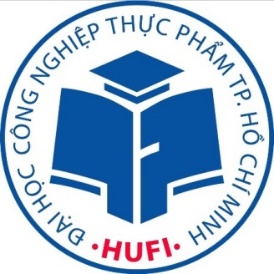 BÁO CÁO THỰC TẬP TỐT NGHIỆPĐỀ TÀI: XÁC ĐỊNH CHỈ THỊ PHÂN TỬ CHO MỘT SỐ          GIỐNG ĐIỀU CAO SẢN Ở VÙNG ĐÔNG NAM BỘNGÀNH: CÔNG NGHỆ SINH HỌC KHÓA: 20XX-20XXSINH VIÊN: NGUYỄN VĂN A      MSSV: 0123456789LÊ VĂN B 		  MSSV: 0123456789NGUYỄN THỊ C       MSSV: 0123456789 TP. HỒ CHÍ MINH, THÁNG … NĂM 20…BỘ CÔNG THƯƠNGTRƯỜNG ĐẠI HỌC CÔNG NGHIỆP THỰC PHẨM TP HỒ CHÍ MINHKHOA SINH HỌC VÀ MÔI TRƯỜNG---XÁC ĐỊNH CHỈ THỊ PHÂN TỬ CHO MỘT SỐ         GIỐNG ĐIỀU CAO SẢN Ở VÙNG ĐÔNG NAM BỘNGUYỄN VĂN A 	MSSV: 0123456789LÊ VĂN B 			MSSV: 0123456789NGUYỄN THỊ C     	MSSV: 0123456789    GIẢNG VIÊN HƯỚNG DẪN 					CÁN BỘ HƯỚNG DẪN                (ký tên) 						                        (ký tên)Học hàm. Học vị. LÊ VĂN A                                        Học hàm. Học vị. LÊ VĂN BTP. HỒ CHÍ MINH, THÁNG … NĂM 20..